Publicado en Ciudad de México el 13/05/2024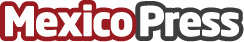 Hot Sale 2024: Concepto Móvil ayuda a triunfar con mensajería instantánea y marketing conversacionalHerramientas de mensajería instantánea, como los chatbots para WhatsApp con IA y lenguaje natural, pueden hacer la diferencia entre una venta exitosa o un cliente perdido en este Hot SaleDatos de contacto:Moisés HernándezTouchPoint Marketing5544884729Nota de prensa publicada en: https://www.mexicopress.com.mx/hot-sale-2024-concepto-movil-ayuda-a-triunfar_1 Categorías: Telecomunicaciones Inteligencia Artificial y Robótica Comunicación Marketing http://www.mexicopress.com.mx